ASSUNTO :. INDICO PARA QUE A DEFESA CIVIL QUE NOTIFIQUE A EMPRESA RESPONSÁVEL PARA QUE PROCEDA A MANUTENÇÃO DO POSTE QUE ESTÁ COM RISCO DE QUEDA LOCALIZADO NA RODOVIA ÉZIO MARIOTONI.DESPACHO:.   SALA DAS SESSÕES ____/____/_____ PRESIDENTE DA MESA    INDICAÇÃO  , DE 2019SENHOR PRESIDENTE,SENHORES VEREADORES,INDICO ao Exmo. Senhor Prefeito Municipal, para que a Defesa Civil que notifique a empresa responsável para que proceda a manutenção do poste que está com risco de queda localizado na Rodovia Ézio Mariotoni.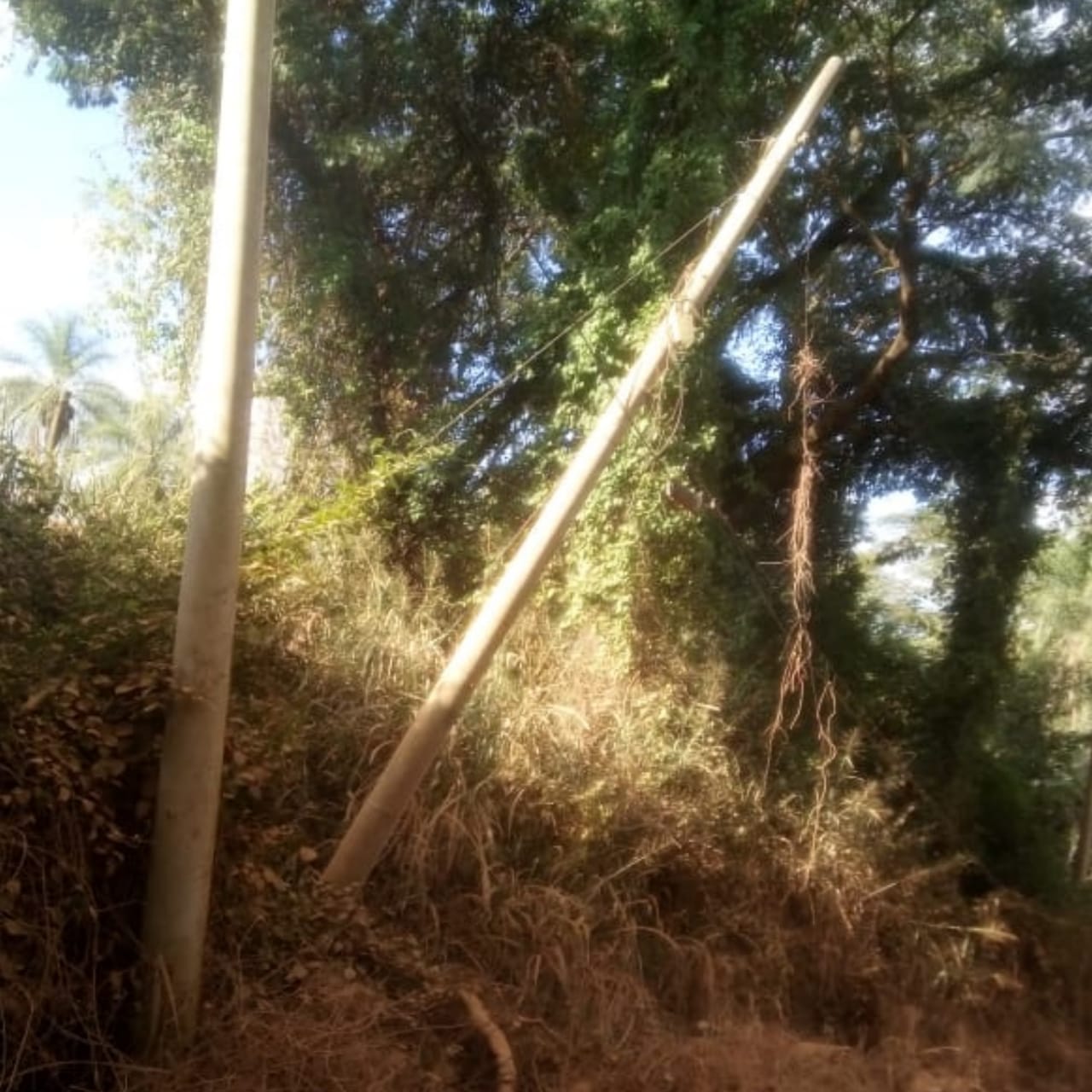 SALA DAS SESSÕES “VEREADOR SANTO RÓTOLLI”, aos 14 de junho de 2019.VEREADOR LUIS ROBERTO TAVARES                